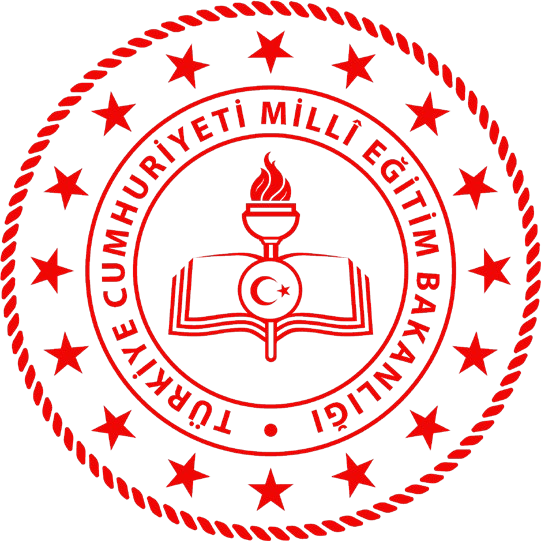 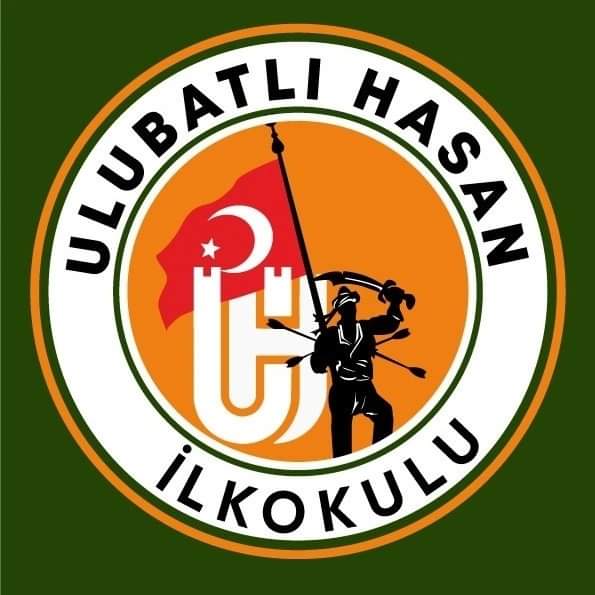 ULUBATLI HASAN İLKOKULU MÜDÜRLÜĞÜDİLİMİZİN ZENGİNLİKLERİ PROJESİ“Sözlük Özgürlüktür”ANAHTAR KELİMELERLE HİKÂYE ANLATMA YARIŞMASI ŞARTNAMESİADANA 2023BİRİNCİ BÖLÜMKONU:Madde-1. Yarışmanın Konusu: Öğrencilerin kendilerine verilen KONU hakkında anahtar kelimelerin de içinde yer aldığı bir hikâye anlatımı (yazarak)”2. SINIF ÖĞRENCİLERİNİN HİKAYE KONUSU:  Sağlıklı YaşamKullanılacak anahtar kelimeler: sağlık, sevgi, çevre, spor ve beslenme3. SINIF ÖĞRENCİLERİNİN HİKAYE KONUSU: TasarrufKullanılacak anahtar kelimeler: Para, zaman, doğal kaynaklar, fatura, bütçe4. SINIF ÖĞRENCİLERİNİN HİKAYE KONUSU: TasarrufKullanılacak anahtar kelimeler: Para, su, zaman, enerji, doğal kaynaklarAMAÇ:Madde-2. Yarışma kapsamında şunlar amaçlanmıştırÖğrencilerimizde okuma ve yazma isteği uyandırmak,Ana dil bilincini geliştirmek, dil şuurunun toplumda yerleşmesi ve gelişmesini sağlamak,Yazarlığın genç kuşaklarca da sürdürülmesini teşvik etmek,Öğrencilerimizin kişisel ve sosyal gelişimini desteklemek,Öğrencilerimizin potansiyellerini ortaya çıkarabilecekleri uygun zemini hazırlamak,Okuyan, düşünen ve yazan gençliğin ortaya çıkmasına katkıda bulunmak,Öğrencilerin kelime hazinelerini geliştirmek, düşünce dünyasına hitap edebilmek.Öğrencilere düşünme, yorumlama yeteneği kazandırmak,Öğrencilerin özgüven duygusunu geliştirmek.DAYANAK:Madde-3.Millî Eğitim Bakanlığı Okul Öncesi Eğitim ve İlköğretim Kurumları YönetmeliğiMillî Eğitim Bakanlığı Eğitim Kurumları Sosyal Etkinlikler Yönetmeliği hükümlerine dayanılarak hazırlanmıştır.Millî Eğitim Bakanlığı “Dilimizin Zenginlikleri Projesi”KAPSAM:Madde-4. Bu şartname, yukarıda amacı ve konusu belirtilen yarışmaya katılacakları, yapılacak işlemleri, değerlendirmeyi ve yarışma takvimine ilişkin esas ve usulleri kapsamaktadır.KOMİSYONLAR:Madde-5.Yarışma Değerlendirme KomisyonuEmrah CİNGÖZ			Müdür YardımcısıHülya AKAN                                   	Dilimizin Zenginlikleri proje koordinatörü Munise YÜCEL 				Proje sorumlusuAyşegül AKTAŞ				Eser inceleme ve seçme kuruluTansel DELİBALTA				Eser inceleme ve seçme kuruluİKİNCİ BÖLÜMYARIŞMAYA KATILACAKLAR:Madde-6.Yarışmaya 2 , 3 ve 4. sınıflarda eğitim gören öğrencilerimiz katılacaktır. Her sınıf seviyesindeki öğrenciler okul komisyonu tarafından belirlenen ( her sınıf düzeyi için ayrı ayrı belirlenen ortak kelimelerin)   kelimelerin içinde yer aldığı bir hikaye yazarak  yarışmaya katılacaktır. Her sınıf düzeyi için ayrı ayrı belirlenen kelimeler komisyon tarafından zümre başkanlarına; zümre başkanları tarafından da zümrelerinde bulunan öğrencilere bildirilecektir.BAŞVURUMadde-7.a. Başvurular: Öğrenci kendisine bildirilen kelimelerle oluşturduğu hikaye metnini konu dışına çıkmadan belirtilen süre içerisinde  yazıp sınıf öğretmenine teslim ederek yarışmaya başvuracak.Son başvuru tarihinden sonra gönderilecek eserler değerlendirmeye alınmayacaktır.c.  Yarışma ile ilgili ilan, duyuru ve açıklamalar Ulubatlı Hasan İlkokulu Müdürlüğü tarafından resmi web sitesi üzerinden yapılacaktır.YARIŞMAYA KATILACAK ESERLERDE ARANAN ŞARTLAR:Madde-8. Yarışmaya katılacak eserlerde aşağıdaki şartlar aranır.Başvuru yapılan eserin, Türkiye Cumhuriyeti Anayasası, Milli Eğitim Temel Kanunu ile Türk Milli Eğitiminin Genel Amaçlarına uygun olarak ilgili yasal düzenlemelerde belirtilen ilke, esas ve amaçlara aykırılık teşkil etmeyecek şekilde hazırlanması gerekmektedir. Bu şekilde hazırlanmayan eserler değerlendirmeye alınmayacaktır.  Eserler gerçek bir olaydan esinlenerek yazılabileceği gibi hayal ürünü de olabilir.  Eserlerde sınıf öğretmenleri tarafından kendisine bildirilen anahtar kelimeler bulunmalıdır.Eserler öğrencinin kendi el yazısı ile yazım kuralları ve noktalama işaretlerine dikkat ederek yazılacaktır. Yazı ve sayfa düzenine dikkat edilecek.2. , 3. ve 4. Sınıf hikâyeleri en az 1 en fazla 5 sayfa olmalıdır. Sayfa numaraları sayfa sonunun orta bölümünde belirtilmelidir.Yarışmaya katılacak eserlerin daha önce başka bir yerde yayımlanmamış; başka bir yarışmaya veya herhangi bir yayın grubuna gönderilmemiş olması gerekmektedir.Her yazar ancak bir (1) eserle yarışmaya katılabilir.Birden fazla kişi tarafından ortaklaşa yazılmış hikâyeler yarışmaya kabul edilmez.Yarışmaya gönderilecek hikâyelerin üzerinde öğrenci veya okuluyla ilgili kişisel bilgiler  yazılmaz.Yarışmaya katılan öğrenciler hikâyelerini ulaştırmak üzere sınıf öğretmenlerine teslim      edeceklerdir.Öğrenciler yarışma takvimine göre hikayelerini oluşturup teslim edeceklerdir. Yarışma sonucunda eşit puana sahip eserin dereceye girmesi durumunda kelime sayısı daha fazla olan eser başarılı sayılacaktır.Alıntı veya kopya olduğu, başka bir yarışmaya veya herhangi bir yayın gurubuna gönderilmiş  olduğu tespit edilen eserler iptal edilecek ve eser sahibi hiçbir hak iddia edemeyecektir.Yarışmayla ilgili gelişebilecek durumlarla ilgili son karar mercii Ulubatlı Hasan İlkokulu Müdürlüğüdür.Ulubatlı Hasan İlkokulu Müdürlüğü bilgisi ve onayı dâhilinde Ulubatlı Hasan İlkokulu Müdürlüğü yarışma    şartnamesiyle ilgili değişiklik yapma hakkına sahiptir.Yukarıda belirtilen şartları taşımayan eserler ile eksik gönderilmiş olan eserler değerlendirilmeye alınmaz.Yarışmaya katılanlar, yukarıda yer alan şartların tamamını kabul etmiş sayılırlar.TELİF HAKKIMadde-9.Yarışmaya katılan eserler (hikâyeler) sahibine geri gönderilmez.Eserlerin (hikâyeler) telif hakkı eser sahibine ait olup, derece alsın veya almasın yarışmaya katılan tüm eserlerin (hikâyeler) kullanım hakkı Ulubatlı Hasan İlkokulu Müdürlüğüne aittir. Ulubatlı Hasan İlkokulu Müdürlüğü afiş, katalog, kitap, broşür vb. her türlü tanıtım malzemesi olarak kullanma hakkına ve 5846 sayılı yasadan doğan tüm telif haklarına sahip olacaktır.ESERLERİN DEĞERLENDİRİLMESİ:Madde-10. Başvuru, eleme ve değerlendirmede aşağıdaki usul ve esaslar uygulanır.Yarışmaya son başvuru tarihi 29 Aralık 2023 Cuma günü saat 17.00’dir.Ulubatlı Hasan İlkokulu Müdürlüğüne sınıf öğretmeni aracılığı ile gönderilen eserler  kurulan komisyonca değerlendirilir.Ödüle layık görülecek eserler Değerlendirme Komisyonu tarafından  belirlenir.Değerlendirme komisyonu kararı kesindir. Değiştirilemez, itiraz edilemez.Değerlendirme sonuçları Ulubatlı Hasan İlkokulu Müdürlüğüne ait web sitesi  okul sosyal medya hesapları üzerinden 03/01/2024’de ilan edilecektir. 05.01.2024 Cuma günü okul bahçesinde yapılacak olan bayrak töreninde de sınıf zümre 1.leri duyurulup ödülleri verilecektir.DEĞERLENDİRME KRİTERLERİ:Madde-11.1-Amaçlara Uygunluk	(Anahtar kelimeler kullanılmış mı?)				152-Özgünlük										153-Kurgu, karakter ve olayların uyumu						104-Türkçeyi kullanma becerisi								155-Hikâyenin bir bütün olarak sunulabilmesi						106-Hikâye Tekniğinin kullanımı							107-Yazım ve noktalama kurallarına uygunluk						158-Hikâye Yazılan Kâğıtların Düzeni ve Estetiği					10 	   			    	         Toplam 100ÖDÜLLER:Madde-12.Değerlendirme Komisyonu tarafından her sınıf düzeyi için ayrı ayrı belirlenen birincilere sürpriz hediyeler verilecektir.Katılımcılardan sınıf birincilerine katılım belgesi verilecektir.YARIŞMA TAKVİMİ:Madde-13.EKLER:Madde-14.EK-1 Veli İzin Belgesi ve Yarışma Başvuru Formu,EK-2 Veli İzin ve taahhütname Belgesi,EK-1VELİ İZİN BELGESİ    VEYARIŞMA BAŞVURU FORMUTAAHAHÜTNAMEUlubatlı Hasan İlkokulu sınıflar arası hikâye yazma yarışması çerçevesinde; Ulubatlı Hasan İlkokulu Müdürlüğü tarafından düzenlenen yarışmaya öğrencimin katılmasına izin verdiğimi, gönderdiğimiz eserin 5846 Sayılı Fikir ve Sanat Eserleri Kanunu’ndan doğan tüm telif haklarının Ulubatlı Hasan İlkokulu Müdürlüğü tarafından kullanılmasını, eserle ilgili tüm yasal sorumluluğun bana ait olacağını beyan ve taahhüt ederim. ……/……/2023Veli Adı-Soyadı: İmza:EK-2ULUBATLI HASAN İLKOKULUAydınlatma MetniBu aydınlatma metni, 6698 sayılı Kişisel Verilerin Korunması Kanunu’nun 10’uncu maddesi ile Aydınlatma Yükümlülüğünün Yerine Getirilmesinde Uyulacak Usul ve Esaslar Hakkında Tebliğ kapsamında veri sorumlusu sıfatıyla Ulubatlı Hasan İlkokulu tarafından hazırlanmıştır.Kurumumuzca, siz ve öğrencinize ait görsel ve yazınsal kişisel veriler eğitim ve öğretim süreçleri kapsamında düzenlenen faaliyetlerin kamuoyu ile paylaşımı ve tanıtımı amacıyla 6698 sayılı Kanun’un 5’inci maddesinin birinci fıkrası gereği ilgili kişinin “Açık Rızasının Alınması” işleme şartına dayalı olarak otomatik veya otomatik olmayan yolla işlenecektir.Kurumumuzla paylaşılan kişisel veriler, sadece hukuki uyuşmazlıkların giderilmesi veya ilgili mevzuatı gereği talep edilmesi hâlinde adlî makamlar/ilgili kurum ve kuruluşlara aktarılabilecektir.Söz konusu Kanunun “İlgili Kişinin Hakları”nı düzenleyen 11’inci maddesi kapsamındaki taleplerinizi “Veri Sorumlusuna Başvuru Usul ve Esasları Hakkında Tebliğe” göre Ulubatlı Hasan İlkokulu  Ulubatlı Hasan Mahallesi 3132 Sokak No:7 Yüreğir/ADANA adresine yazılı olarak iletebilirsiniz.Okudum. Anladım.  	Tarih:…../12/2023						    	Adı Soyadı:							  İmza:AÇIK RIZA ONAYI6698 sayılı Kişisel Verilerin Korunması Kanunu kapsamında “Anahtar Kelimelerle Hikaye Anlatma Yarışması” sosyal etkinlik faaliyetlerine ilişkin tarafıma gerekli bilgilendirme yapılmıştır.        Bu doğrultuda, işlendiği belirtilen Ulubatlı Hasan İlkokulu’nda öğrenim gören ………………… T.C. Kimlik Numaralı velisi/vasisi bulunduğum……………………………………….. adlı öğrenciye ait görsel ve işitsel kişisel verilerin; eğitim ve öğretim süreçleri kapsamında düzenlenen faaliyet/etkinliklerin kamuoyu ile paylaşımı ve tanıtımı amacıyla, öğrencimin öğrenim gördüğü eğitim kurumu dâhil Bakanlığın merkez ve taşra teşkilatı siteleri ile sosyal medya hesaplarında paylaşılmasına;
				Onay veriyorum.                                 Onay vermiyorum.                                                						…/12/2023Adı Soyadı:     T.C. Kimlik No:          İmza:Not: EK-1 ve EK-2 Belgeleri hikâye ile birlikte öğrencinin okuluna teslim edilecektir.1Değerlendirme Komisyonu Oluşturulması15 Aralık 20232Yarışma Planının, Şartnamesinin ve Afişinin Hazırlanması18 Aralık 20234Yarışmanın Duyurulması      18 Aralık 20236Sınıf Öğretmenlerince Yarışmaya Katılacak Eserlerin Komisyona Ulaştırılması.18 Aralık 2023–29 Aralık 20237Değerlendirme Komisyonu Tarafından Eserlerin Değerlendirilmesi  29 Aralık 2023 –     03 Ocak 20248Sonuçların İlan03 Ocak 20249Ödül Töreni      05 Ocak 2024ESERİN ADI:OKUL ADI:ÖĞRENCİ ADI-SOYADI:SINIFI VE ŞUBESİ:VELİ CEP TEL:(Kişinin açık rızası ile)